Colegio República Argentina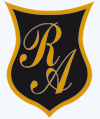   O’ Carrol   # 850-   Fono 72- 2230332              Rancagua                                                   SEMANA 11Asignatura: Historia, Geografía y Cs. Sociales.   Curso: Séptimo  Año BásicoCorreo: historiasusanar@gmail.com   Ordenes13@gmail.comFecha: Semana N°11del 8 al 12 de junio2020